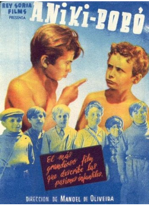 ANIKI BOBOInspection des écoles françaises de l’Afrique de l’OuestFiche n° 0TRAME DE SEQUENCETRAME DE SEQUENCEN° ObjectifsDéroulementDocuments, matériel12345